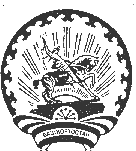   Ҡ А Р А Р                                                                                                  Р Е Ш Е Н И ЕО бюджете сельского поселения Верхнебишиндинский сельсовет муниципального района Туймазинский район Республики Башкортостан  на 2018 год и на плановый период 2019 и 2020 годовВ соответствии со ст. 9, 153, 184.1 Бюджетного кодекса Российской Федерации Совет сельского поселения Верхнебишиндинский сельсовет муниципального района Туймазинский район Республики Башкортостан РЕШИЛ:1. Утвердить основные характеристики бюджета сельского поселения Верхнебишиндинский сельсовет муниципального района Туймазинский район Республики Башкортостан (далее - бюджет сельского поселения) на 2018 год:прогнозируемый общий объем доходов бюджета сельского поселения в сумме 4184,1  тыс. рублей;общий объем расходов бюджета сельского поселения в сумме 4184,1  тыс. рублей.2. Утвердить основные характеристики бюджета сельского поселения на плановый период 2019 и 2020 годов:прогнозируемый общий объем доходов бюджета сельского поселения на 2019 год в сумме 3836,3 тыс. рублей и на 2020 год в сумме 3909,3 тыс. рублей;общий объем расходов бюджета сельского поселения на 2019 год в сумме 3836,3 тыс. рублей, в том числе условно утвержденные расходы в сумме 72 тыс. рублей, и на 2020 год в сумме 3909,3 тыс. рублей, в том числе условно утвержденные расходы в сумме 147,6 тыс. рублей.3. Установить, что муниципальные унитарные предприятия, созданные сельским поселением Верхнебишиндинский сельсовет муниципального района Туймазинский район Республики Башкортостан, производят отчисления в бюджет сельского поселения в размере 20 процентов от прибыли, остающейся после уплаты налогов и иных обязательных платежей в бюджет, в порядке, установленном решением Совета сельского поселения Верхнебишиндинский сельсовет муниципального района Туймазинский район Республики Башкортостан от 18 ноября  2005  года  № 70 «Об утверждении Положения о порядке перечисления в бюджет сельского поселения Верхнебишиндинский сельсовет муниципального района Туймазинский район Республики Башкортостан части прибыли муниципальных унитарных предприятий».4. Утвердить перечень главных администраторов доходов бюджета сельского поселения согласно приложению № 1 к настоящему решению. Утвердить перечень главных администраторов источников финансирования дефицита бюджета сельского поселения согласно приложению № 2 к настоящему решению.  5. Установить, что при зачислении в бюджет сельского поселения безвозмездных поступлений в виде добровольных взносов (пожертвований) юридических и физических лиц для казенного учреждения, находящегося в ведении соответствующего главного распорядителя средств бюджета сельского поселения, на сумму указанных поступлений увеличиваются бюджетные ассигнования соответствующему главному распорядителю средств бюджета сельского поселения для последующего доведения в установленном порядке до указанного казенного учреждения лимитов бюджетных обязательств для осуществления расходов, соответствующих целям, на достижение которых предоставлены добровольные взносы (пожертвования).6. Установить поступления доходов в бюджет сельского поселения на 2018 год согласно приложению № 3 к настоящему решению, на плановый период 2019 и 2020 годов согласно приложению № 4 к настоящему решению.7. Утвердить в пределах общего объема расходов бюджета сельского поселения, установленного пунктами 1, 2 настоящего решения, распределение бюджетных ассигнований:по разделам, подразделам, целевым статьям (муниципальным программам и непрограммным направлениям деятельности), группам видов расходов классификации расходов бюджетов на 2018 год согласно приложению № 5 к настоящему решению; на плановый период 2019 и 2020 годов согласно приложению № 6 к настоящему решению;по целевым статьям (муниципальным программам и непрограммным направлениям деятельности), группам видов расходов классификации расходов бюджетов на 2018 год согласно приложению № 7 к настоящему решению; на плановый период 2019 и 2020 годов согласно приложению № 8 к настоящему решению.8. Утвердить ведомственную структуру расходов бюджета сельского поселения:на 2018 год согласно приложению № 9 к настоящему решению;на плановый период 2019 и 2020 годов согласно приложению № 10 к настоящему решению.9. Установить, что субсидии в 2018-2020 годах из бюджета сельского поселения предоставляются Администрацией сельского поселения Верхнебишиндинский сельсовет муниципального района Туймазинский район Республики Башкортостан на безвозмездной и безвозвратной основе в пределах предусмотренных им ассигнований по соответствующим кодам бюджетной классификации юридическим лицам (за исключением субсидий муниципальным учреждениям, а также субсидий, указанных в пункте 7 статьи 78 Бюджетного кодекса Российской Федерации), индивидуальным предпринимателям, а также  физическим лицам – производителям товаров, работ, услуг в целях возмещения недополученных доходов и (или) финансового обеспечения (возмещения) затрат в связи с производством (реализацией) товаров (за исключением подакцизных товаров, кроме автомобилей легковых и мотоциклов), выполнением работ, оказанием услуг.10. Субсидии лицам, указанным в  п. 9 настоящего решения, предоставляются:а) общественным объединениям, реализующим общественно полезные (значимые) программы (мероприятия) в сфере культуры и  искусства, социальной защиты населения и молодежной политики;в) топливоснабжающим организациям.11. Субсидии в случаях, предусмотренных пунктом 10 настоящего решения, предоставляются в соответствии с муниципальными правовыми актами Администрации сельского поселения Верхнебишиндинский сельсовет муниципального района Туймазинский район, определяющими категории и (или) критерии отбора получателей субсидий, цели, условия и порядок предоставления субсидий, порядок возврата субсидий в случае нарушения условий, установленных при их предоставлении, порядок возврата в текущем финансовом году остатков субсидий, не использованных в отчетном финансовом году, в случаях, предусмотренных соглашениями (договорами) о предоставлении субсидий, положения об обязательной проверке распорядителем средств бюджета поселения, предоставляющим субсидию,  условий, целей и порядка предоставления субсидий их получателями.12. Установить, что решения и иные муниципальные правовые акты, предусматривающие принятие новых видов расходных обязательств или увеличение бюджетных ассигнований на исполнение существующих видов расходных обязательств сверх утвержденных в бюджете сельского поселения на 2018 год и на плановый период 2019 и 2020 годов, а также сокращающие его доходную базу, подлежат исполнению при изыскании дополнительных источников доходов бюджета сельского поселения и (или) сокращении бюджетных ассигнований по конкретным статьям расходов, при условии внесения соответствующих изменений в настоящее решение.Проекты решений и иных муниципальных правовых актов, требующие введения новых видов расходных обязательств или увеличения бюджетных ассигнований по существующим видам расходных обязательств сверх утвержденных в бюджете сельского поселения на 2018 год и на плановый период 2019 и 2020 годов, либо сокращающие его доходную базу, вносятся только при одновременном внесении предложений о дополнительных источниках доходов бюджета сельского поселения и (или) сокращении бюджетных ассигнований по конкретным статьям расходов бюджета сельского поселения.13. Установить верхний предел муниципального долга на 1 января 2019 года в сумме 0 тыс. рублей, на 1 января 2020 года в сумме  0 тыс. рублей и на 1 января 2021 года в сумме 0 тыс. рублей, в том числе верхний предел муниципального долга по муниципальным гарантиям на 1 января 2019 года в сумме 0 тыс. рублей, на 1 января 2020 года в сумме 0 тыс. рублей и на 1 января 2021 года в сумме 0 тыс. рублей.14. Установить, что остатки средств бюджета сельского поселения по состоянию на 1 января 2018 года в объеме не более одной двенадцатой общего объема расходов бюджета направляются Администрацией сельского поселения  Верхнебишиндинский сельсовет муниципального района Туймазинский район на покрытие временных кассовых разрывов, возникающих в ходе исполнения бюджета сельского поселения.15. Установить, что в соответствии с п. 3 ст. 217 Бюджетного кодекса Российской Федерации основанием для внесения изменений в показатели сводной бюджетной росписи бюджета сельского поселения по решению главы сельского поселения Верхнебишиндинский сельсовет муниципального района Туймазинский район Республики Башкортостан является распределение зарезервированных  в составе утвержденных бюджетных ассигнований:1) средств резервного фонда бюджета поселения;2) средств резервного фонда по предупреждению и ликвидации чрезвычайных ситуаций и последствий стихийных бедствий бюджета поселения.16. Установить в соответствии с пунктом 3 статьи 217 Бюджетного кодекса Российской Федерации следующие основания для внесения в ходе исполнения настоящего решения изменений в показатели сводной бюджетной росписи бюджета сельского поселения, связанные с особенностями исполнения бюджета сельского поселения и (или) перераспределения бюджетных ассигнований между главными распорядителями бюджетных средств:1) использование образованной в ходе исполнения бюджета сельского поселения экономии по отдельным разделам, подразделам, целевым статьям, группам видов расходов классификации расходов бюджетов;2) принятие решений об утверждении программ сельского поселения Верхнебишиндинский сельсовет муниципального района Туймазинский район Республики Башкортостан и о внесении изменений в программы сельского поселения;3) изменение состава или полномочий (функций) главных распорядителей  средств бюджета сельского поселения (подведомственных им казенных учреждений); вступление в силу законов, предусматривающих осуществление полномочий органов местного самоуправления за счет субвенций из других бюджетов бюджетной системы Российской Федерации; 4) передача бюджету муниципального района Туймазинский район Республики Башкортостан средств в порядке регулирования межбюджетных отношений;5) использование остатков средств бюджета сельского поселения на 1 января 2016 года.17. Настоящее решение вступает в силу с 1 января 2018 года и подлежит обнародованию в установленном порядке. 18. Контроль за исполнением данного решения возложить на комиссию по бюджету, налогам и вопросам собственности (Мухаметшин А.М.).          Глава сельского поселения         Верхнебишиндинский сельсовет                               Р.А.Миннуллин         муниципального района         Туймазинский район            19  декабря  2017 г. №  124Перечень главных администраторов доходов бюджета сельского поселения Верхнебишиндинский сельсовет муниципального района Туймазинский район Республики Башкортостан<1> В части доходов, зачисляемых в бюджет сельского поселения Верхнебишиндинский сельсовет муниципального района Туймазинский район Республики Башкортостан в пределах компетенции главных администраторов доходов бюджета сельского поселения  Верхнебишиндинский сельсовет муниципального района Туймазинский район Республики Башкортостан.<2> Администраторами доходов бюджета сельского поселения Верхнебишиндинский сельсовет муниципального района Туймазинский район Республики Башкортостан по подстатьям, статьям, подгруппам группы доходов «2 00 00000 00 – безвозмездные поступления» в части доходов от возврата остатков субсидий, субвенций и иных межбюджетных трансфертов, имеющих целевое назначение, прошлых лет (в части доходов, зачисляемых в бюджет сельского поселения Верхнебишиндинский сельсовет Туймазинский район Республики Башкортостан) являются уполномоченные органы местного самоуправления поселения, а также созданные ими казенные учреждения, предоставившие соответствующие межбюджетные трансферты.Администраторами доходов бюджета сельского поселения Верхнебишиндинский сельсовет муниципального района Туймазинский район Республики Башкортостан по подстатьям, статьям, подгруппам группы доходов «2 00 00000 00 – безвозмездные поступления» являются уполномоченные органы местного самоуправления поселения, а также созданные ими казенные учреждения, являющиеся получателями указанных средств.Глава сельского поселенияВерхнебишиндинский сельсоветмуниципального районаТуймазинский районРеспублики Башкортостан                  			    Р.А. Миннуллин                         Приложение № 2 к решению Совета сельского поселения Верхнебишиндинский сельсовет муниципального района Туймазинский район Республики Башкортостанот 19 декабря 2017 года  №124Перечень главных администраторов источников финансирования дефицита бюджета сельского поселения Верхнебишиндинский сельсовет муниципального района Туймазинский район Республики Башкортостан Глава сельского поселенияВерхнебишиндинский сельсоветмуниципального районаТуймазинский районРеспублики Башкортостан                  			    Р.А. Миннуллин                         Приложение № 3                                                к решению Совета сельского поселения Верхнебишиндинский сельсовет муниципального района Туймазинский район Республики Башкортостанот 19 декабря 2017 года № 124Поступления доходов в бюджет сельского поселения Верхнебишиндинский сельсовет муниципального района Туймазинский район Республики Башкортостан на 2018 год(тыс. руб.)Глава  сельского поселенияВерхнебишиндинский сельсоветмуниципального районаТуймазинский районРеспублики Башкортостан                                                                      Р.А. МиннуллинПриложение № 4    к решению Совета сельского поселения Верхнебишиндинский сельсовет муниципального района Туймазинский район Республики Башкортостанот 19 декабря 2017 года № 124Поступления доходов в бюджет сельского поселения Верхнебишиндинский сельсовет муниципального района Туймазинский район Республики Башкортостан на плановый период  2019 и 2020 годов(тыс. руб.)Глава  сельского поселенияВерхнебишиндинский сельсоветмуниципального районаТуймазинский районРеспублики Башкортостан                                                                                                                 Р.А. МиннуллинПриложение № 1 к решению Совета сельского   поселения  Верхнебишиндинский сельсовет муниципального района Туймазинский район Республики Башкортостан от 19.12.2017 года № 124Код бюджетной классификации Российской Федерации  Код бюджетной классификации Российской Федерации  Наименование главно-го адми-нистра-торадоходов бюджета  поселения Наименование 791Администрация сельского поселения Верхнебишиндинский сельсовет муниципального района Туймазинский район Республики Башкортостан791 1 08 04020 01 0000 110Государственная пошлина за совершение нотариальных действий  должностными лицами органов местного самоуправления, уполномоченными в соответствии с законодательными актами Российской Федерации на совершение нотариальных действий7911 11 09045 10 0000 120Прочие поступления от использования имущества, находящегося в собственности сельских поселений (за исключением имущества муниципальных бюджетных и автономных учреждений,  а также имущества унитарных предприятий, в том числе казенных)7911 13 01995 10 0000 130Прочие доходы от оказания платных услуг (работ) получателями средств бюджетов сельских поселений7911 13 02065 10 0000 130Доходы, поступающие в порядке возмещения расходов, понесенных в связи с эксплуатацией  имущества сельских поселений7911 13 02995 10 0000 130Прочие доходы от компенсации затрат  бюджетов сельских поселений7911 16 23051 10 0000 140Доходы от возмещения ущерба при возникновении страховых случаев по обязательному страхованию гражданской ответственности, когда выгодоприобретателями выступают получатели средств бюджетов сельских поселений7911 16 23052 10 0000 140Доходы от возмещения ущерба при возникновении иных страховых случаев, когда выгодоприобретателями выступают получатели средств бюджетов сельских поселений7911 16 32000 10 0000 140 Денежные взыскания, налагаемые в возмещение ущерба, причиненного в результате незаконного или нецелевого использования бюджетных средств (в части бюджетов сельских поселений)7911 16 90050 10 0000 140Прочие поступления от денежных взысканий (штрафов) и иных сумм в возмещение ущерба, зачисляемые в бюджеты сельских поселений7911 17 01050 10 0000 180Невыясненные поступления, зачисляемые в бюджеты сельских поселений7911 17 05050 10 0000 180Прочие неналоговые доходы бюджетов сельских поселений7911 17 14030 10 0000 180Средства самообложения граждан, зачисляемые в бюджеты сельских поселений7912 00 00000 00 0000 000Безвозмездные поступления <1>Иные доходы бюджета сельского поселения Верхнебишиндинский сельсовет муниципального района Туймазинский район Республики Башкортостан, администрирование которых может осуществляться главными администраторами доходов бюджета сельского поселения Верхнебишиндинский сельсовет  муниципального района Туймазинский район  Республики Башкортостан в пределах их компетенции1 11 03050 10 0000 120Проценты, полученные от предоставления бюджетных кредитов внутри страны за счет средств бюджетов сельских поселений1 11 09015 10 0000 120Доходы от распоряжения правами на результаты интеллектуальной деятельности военного, специального и двойного назначения, находящимися в собственности сельских поселений1 11 09025 10 0000 120Доходы от распоряжения правами на результаты научно-технической деятельности, находящимися в собственности сельских поселений1 11 09045 10 0000 120Прочие поступления от использования имущества, находящегося в собственности сельских поселений (за исключением имущества муниципальных бюджетных и автономных учреждений,  а также имущества унитарных предприятий, в том числе казенных)1 12 04051 10 0000 120 Плата за использование лесов, расположенных на землях иных категорий, находящихся в  собственности сельских поселений, в части платы по договору купли-продажи лесных насаждений 1 12 04052 10 0000 120 Плата за использование лесов, расположенных на землях иных категорий, находящихся в  собственности сельских поселений, в части арендной платы  1 13 01995 10 0000 130Прочие доходы от оказания платных услуг (работ) получателями средств бюджетов сельских поселений1 13 02065 10 0000 130Доходы, поступающие в порядке возмещения расходов, понесенных в связи с эксплуатацией  имущества сельских поселений1 13 02995 10 0000 130Прочие доходы от компенсации затрат  бюджетов сельских поселений1 14 01050 10 0000 410Доходы от продажи квартир, находящихся в собственности сельских поселений1 14 03050 10 0000 410Средства от распоряжения и реализации конфискованного и иного имущества, обращенного в доходы сельских поселений (в части реализации основных средств по указанному имуществу)1 14 03050 10 0000 440Средства от распоряжения и реализации конфискованного и иного имущества, обращенного в доходы сельских поселений (в части реализации материальных запасов по указанному имуществу)1 14 04050 10 0000 420Доходы от продажи нематериальных активов, находящихся в собственности сельских поселений1 15 02050 10 0000 140Платежи, взимаемые органами местного самоуправления (организациями) сельских поселений за выполнение определенных функций1 16 23051 10 0000 140Доходы от возмещения ущерба при возникновении страховых случаев по обязательному страхованию гражданской ответственности, когда выгодоприобретателями выступают получатели средств бюджетов сельских поселений1 16 23052 10 0000 140Доходы от возмещения ущерба при возникновении иных страховых случаев, когда выгодоприобретателями выступают получатели средств бюджетов сельских поселений1 16 90050 10 0000 140Прочие поступления от денежных взысканий (штрафов) и иных сумм в возмещение ущерба, зачисляемые в бюджеты сельских поселений1 17 01050 10 0000 180Невыясненные поступления, зачисляемые в бюджеты сельских поселений1 17 05050 10 0000 180Прочие неналоговые доходы бюджетов сельских поселений2 00 00000 00 0000 000Безвозмездные поступления <1>, <2>Код бюджетной классификации Российской Федерации  Код бюджетной классификации Российской Федерации  Наименование главного администратора источников финансирования дефицита бюджета сельского поселения Верхнебишиндинский сельсовет муниципального района Туймазинский район Республики Башкортостанглав-ного админи-стратора источ-никовисточников финансирования дефицита бюджета сельского поселения Верхнебишиндинский сельсовет муниципального района Туймазинский район Республики БашкортостанНаименование главного администратора источников финансирования дефицита бюджета сельского поселения Верхнебишиндинский сельсовет муниципального района Туймазинский район Республики Башкортостан123791Администрация сельского поселения Верхнебишиндинский сельсовет муниципального района Туймазинский район Республики  Башкортостан       791 01 05 02 01 10 0000 510Увеличение прочих остатков денежных средств бюджетов сельских  поселений791 01 05 02 01 10 0000 610Уменьшение прочих остатков денежных средств бюджетов сельских поселенийКоды бюджетной классификации Российской ФедерацииНаименование кода группы, подгруппы, статьи, подстатьи, элемента, подвида доходов, классификации операций сектора государственного управления, относящихся к доходам бюджетовСуммаКоды бюджетной классификации Российской ФедерацииНаименование кода группы, подгруппы, статьи, подстатьи, элемента, подвида доходов, классификации операций сектора государственного управления, относящихся к доходам бюджетовСуммаКоды бюджетной классификации Российской ФедерацииНаименование кода группы, подгруппы, статьи, подстатьи, элемента, подвида доходов, классификации операций сектора государственного управления, относящихся к доходам бюджетовСумма1 00 00000 00 0000 000Налоговые и неналоговые доходы1396,01 01 00000 00 0000 000НАЛОГИ НА ПРИБЫЛЬ, ДОХОДЫ250,01 01 02000 01 0000 000 Налог на доходы физических лиц250,01 01 02010 01 0000 110Налог на доходы физических лиц с доходов, источником которых является налоговый агент, за исключением доходов, в отношении которых исчисление и уплата налога осуществляются в соответствии со статьями 227, 2271 и 228 Налогового кодекса Российской Федерации250,01 05 00000 00 0000 000НАЛОГИ НА СОВОКУПНЫЙ ДОХОД55,01 05 03010 01 0000 110 Единый сельскохозяйственный налог 55,01 06 00000 00 0000 000НАЛОГИ НА ИМУЩЕСТВО1049,01 06 01000 00 0000 000Налог на имущество физических лиц 131,01 06 01030 10 0000 110Налог на имущество физических лиц, взимаемый по ставкам, применяемым к объектам налогообложения, расположенным в границах сельских поселений131,01 06 06000 00 0000 000Земельный налог918,01 06 06033 10 0000 110Земельный налог с организаций, обладающих земельным участком, расположенным в границах сельских поселений335,01 06 06043 10 0000 110Земельный налог с физических лиц, обладающих земельным участком, расположенным в границах сельских поселений583,01 08 00000 00 0000 000ГОСУДАРСТВЕННАЯ ПОШЛИНА10,01 08 04020 01 0000 110 Государственная пошлина за совершение нотариальных действий должностными лицами органов местного самоуправления, уполномоченными в соответствии с законодательными актами Российской Федерации на совершение нотариальных действий10,01 11 00000 00 0000 000ДОХОДЫ ОТ ИСПОЛЬЗОВАНИЯ ИМУЩЕСТВА, НАХОДЯЩЕГОСЯ В ГОСУДАРСТВЕННОЙ И МУНИЦИПАЛЬНОЙ СОБСТВЕННОСТИ31,01 11 05075 10 0000 120Доходы от сдачи в аренду имущества, составляющего казну сельских поселений (за исключением земельных участков)  31,01 16 00000 00 0000 000ШТРАФЫ, САНКЦИИ, ВОЗМЕЩЕНИЕ УЩЕРБА1,01 16 51040 02 0000 140Денежные взыскания (штрафы), установленные законами субъектов Российской Федерации за несоблюдение муниципальных правовых актов,  зачисляемые в бюджеты поселений1,02 00 00000 00 0000 000безвозмездные поступления2788,12 02 00000 00 0000 000  безвозмездные поступления от других БЮДЖЕТов бюджетной системы Российской Федерации 2788,12 02 10000 00 0000 151ДОТАЦИИ БЮДЖЕТАМ БЮДЖЕТНОЙ СИСТЕМЫ РОССИЙСКОЙ ФЕДЕРАЦИИ1432,42 02 15001 00 0000 151ДОТАЦИИ НА ВЫРАВНИВАНИЕ БЮДЖЕТНОЙ ОБЕСПЕЧЕННОСТИ1432,42 02 15001 10 0000 151Дотации бюджетам сельских поселений на выравнивание бюджетной обеспеченности1432,42 02 30000 00 0000 151СУБВЕНЦИИ БЮДЖЕТАМ БЮДЖЕТНОЙ СИСТЕМЫ РОССИЙСКОЙ ФЕДЕРАЦИИ38,72 02 35118 00 0000 151СУБВЕНЦИИ БЮДЖЕТАМ НА ОСУЩЕСТВЛЕНИЕ ПЕРВИЧНОГО ВОИНСКОГО УЧЕТА НА ТЕРРИТОРИЯХ, ГДЕ ОТСУТСТВУЮТ ВОЕННЫЕ КОМИССАРИАТЫ38,72 02 35118 10 0000 151Субвенции бюджетам сельских поселений на осуществление первичного воинского учета на территориях, где отсутствуют военные комиссариаты38,72 02 04000 00 0000 000ИНЫЕ межбюджетные трансферты1317,02 02 40014 00 0000 151МЕЖБЮДЖЕТНЫЕ ТРАНСФЕРТЫ, ПЕРЕДАВАЕМЫЕ БЮДЖЕТАМ МУНИЦИПАЛЬНЫХ ОБРАЗОВАНИЙ НА ОСУЩЕСТВЛЕНИЕ ЧАСТИ ПОЛНОМОЧИЙ ПО РЕШЕНИЮ ВОПРОСОВ МЕСТНОГО ЗНАЧЕНИЯ В СООТВЕТСТВИИ С ЗАКЛЮЧЕННЫМИ СОГЛАШЕНИЯМИ817,02 02 40014 10 0000 151Межбюджетные трансферты, передаваемые бюджетам сельских поселений из бюджетов муниципальных районов на осуществление части полномочий по решению вопросов местного значения в соответствии с заключенными соглашениями817,02 02 49999 00 0000 151ПРОЧИЕ МЕЖБЮДЖЕТНЫЕ ТРАНСФЕРТЫ, ПЕРЕДАВАЕМЫЕ БЮДЖЕТАМ500,02 02 49999 10 0000 151Прочие межбюджетные трансферты, передаваемые бюджетам сельских поселений500,02 02 49999 10 7404 151Межбюджетные трансферты, передаваемые бюджетам сельских поселений на благоустройство территорий населенных пунктов, коммунальное хозяйство, обеспечение мер пожарной безопасности и осуществление дорожной деятельности в границах сельских поселений500,0ВСЕГО ДОХОДОВ4184,1Коды бюджетной классификации Российской ФедерацииНаименование кода группы, подгруппы, статьи, подстатьи, элемента, подвида доходов, классификации операций сектора государственного управления, относящихся к доходам бюджетовСуммаСуммаКоды бюджетной классификации Российской ФедерацииНаименование кода группы, подгруппы, статьи, подстатьи, элемента, подвида доходов, классификации операций сектора государственного управления, относящихся к доходам бюджетов201920201 00 00000 00 0000 000Налоговые и неналоговые доходы1431,01460,01 01 00000 00 0000 000НАЛОГИ НА ПРИБЫЛЬ, ДОХОДЫ266,0276,01 01 02000 01 0000 000 Налог на доходы физических лиц266,0276,01 01 02010 01 0000 110Налог на доходы физических лиц с доходов, источником которых является налоговый агент, за исключением доходов, в отношении которых исчисление и уплата налога осуществляются в соответствии со статьями 227, 2271 и 228 Налогового кодекса Российской Федерации266,0276,01 05 00000 00 0000 000НАЛОГИ НА СОВОКУПНЫЙ ДОХОД57,059,01 05 03010 01 0000 110 Единый сельскохозяйственный налог 57,059,01 06 00000 00 0000 000НАЛОГИ НА ИМУЩЕСТВО1066,01083,01 06 01000 00 0000 000Налог на имущество физических лиц 139,0147,01 06 01030 10 0000 110Налог на имущество физических лиц, взимаемый по ставкам, применяемым к объектам налогообложения, расположенным в границах сельских поселений139,0147,01 06 06000 00 0000 000Земельный налог927,0936,01 06 06033 10 0000 110Земельный налог с организаций, обладающих земельным участком, расположенным в границах сельских поселений338,0341,01 06 06043 10 0000 110Земельный налог с физических лиц, обладающих земельным участком, расположенным в границах сельских поселений589,0595,01 08 00000 00 0000 000ГОСУДАРСТВЕННАЯ ПОШЛИНА10,010,01 08 04020 01 0000 110 Государственная пошлина за совершение нотариальных действий должностными лицами органов местного самоуправления, уполномоченными в соответствии с законодательными актами Российской Федерации на совершение нотариальных действий10,010,01 11 00000 00 0000 000ДОХОДЫ ОТ ИСПОЛЬЗОВАНИЯ ИМУЩЕСТВА, НАХОДЯЩЕГОСЯ В ГОСУДАРСТВЕННОЙ И МУНИЦИПАЛЬНОЙ СОБСТВЕННОСТИ31,031,01 11 05075 10 0000 120Доходы от сдачи в аренду имущества, составляющего казну сельских поселений (за исключением земельных участков)  31,031,01 16 00000 00 0000 000ШТРАФЫ, САНКЦИИ, ВОЗМЕЩЕНИЕ УЩЕРБА1,01,01 16 51040 02 0000 140Денежные взыскания (штрафы), установленные законами субъектов Российской Федерации за несоблюдение муниципальных правовых актов,  зачисляемые в бюджеты поселений1,01,02 00 00000 00 0000 000безвозмездные поступления2405,32449,32 02 00000 00 0000 000  безвозмездные поступления от других БЮДЖЕТов бюджетной системы Российской Федерации 2405,32449,32 02 10000 00 0000 151ДОТАЦИИ БЮДЖЕТАМ БЮДЖЕТНОЙ СИСТЕМЫ РОССИЙСКОЙ ФЕДЕРАЦИИ1448,91491,82 02 15001 00 0000 151ДОТАЦИИ НА ВЫРАВНИВАНИЕ БЮДЖЕТНОЙ ОБЕСПЕЧЕННОСТИ1448,91491,82 02 15001 10 0000 151Дотации бюджетам сельских поселений на выравнивание бюджетной обеспеченности1448,91491,82 02 30000 00 0000 151СУБВЕНЦИИ БЮДЖЕТАМ БЮДЖЕТНОЙ СИСТЕМЫ РОССИЙСКОЙ ФЕДЕРАЦИИ39,440,52 02 35118 00 0000 151СУБВЕНЦИИ БЮДЖЕТАМ НА ОСУЩЕСТВЛЕНИЕ ПЕРВИЧНОГО ВОИНСКОГО УЧЕТА НА ТЕРРИТОРИЯХ, ГДЕ ОТСУТСТВУЮТ ВОЕННЫЕ КОМИССАРИАТЫ39,440,52 02 35118 10 0000 151Субвенции бюджетам сельских поселений на осуществление первичного воинского учета на территориях, где отсутствуют военные комиссариаты39,440,52 02 04000 00 0000 000ИНЫЕ межбюджетные трансферты917,0917,02 02 40014 00 0000 151МЕЖБЮДЖЕТНЫЕ ТРАНСФЕРТЫ, ПЕРЕДАВАЕМЫЕ БЮДЖЕТАМ МУНИЦИПАЛЬНЫХ ОБРАЗОВАНИЙ НА ОСУЩЕСТВЛЕНИЕ ЧАСТИ ПОЛНОМОЧИЙ ПО РЕШЕНИЮ ВОПРОСОВ МЕСТНОГО ЗНАЧЕНИЯ В СООТВЕТСТВИИ С ЗАКЛЮЧЕННЫМИ СОГЛАШЕНИЯМИ417,0417,02 02 40014 10 0000 151Межбюджетные трансферты, передаваемые бюджетам сельских поселений из бюджетов муниципальных районов на осуществление части полномочий по решению вопросов местного значения в соответствии с заключенными соглашениями417,0417,02 02 49999 00 0000 151ПРОЧИЕ МЕЖБЮДЖЕТНЫЕ ТРАНСФЕРТЫ, ПЕРЕДАВАЕМЫЕ БЮДЖЕТАМ500,0500,02 02 49999 10 0000 151Прочие межбюджетные трансферты, передаваемые бюджетам сельских поселений500,0500,02 02 49999 10 7404 151Межбюджетные трансферты, передаваемые бюджетам сельских поселений на благоустройство территорий населенных пунктов, коммунальное хозяйство, обеспечение мер пожарной безопасности и осуществление дорожной деятельности в границах сельских поселений500,0500,0ВСЕГО ДОХОДОВ3836,33909,3Приложение № 5Приложение № 5Приложение № 5Приложение № 5к решению Совета сельского поселения Верхнебишиндинский сельсовет муниципального района Туймазинский район РБк решению Совета сельского поселения Верхнебишиндинский сельсовет муниципального района Туймазинский район РБк решению Совета сельского поселения Верхнебишиндинский сельсовет муниципального района Туймазинский район РБк решению Совета сельского поселения Верхнебишиндинский сельсовет муниципального района Туймазинский район РБот 19 декабря 2017 г. № 124от 19 декабря 2017 г. № 124от 19 декабря 2017 г. № 124от 19 декабря 2017 г. № 124Распределение бюджетных ассигнований сельского поселения Верхнебишиндинский сельсовет муниципального района Туймазинский район Республики Башкортостан на 2018 год по разделам, подразделам, целевым статьям (муниципальной программе сельского поселения и непрограммным направлениям деятельности), группам видов расходов классификации расходов бюджетовРаспределение бюджетных ассигнований сельского поселения Верхнебишиндинский сельсовет муниципального района Туймазинский район Республики Башкортостан на 2018 год по разделам, подразделам, целевым статьям (муниципальной программе сельского поселения и непрограммным направлениям деятельности), группам видов расходов классификации расходов бюджетовРаспределение бюджетных ассигнований сельского поселения Верхнебишиндинский сельсовет муниципального района Туймазинский район Республики Башкортостан на 2018 год по разделам, подразделам, целевым статьям (муниципальной программе сельского поселения и непрограммным направлениям деятельности), группам видов расходов классификации расходов бюджетовРаспределение бюджетных ассигнований сельского поселения Верхнебишиндинский сельсовет муниципального района Туймазинский район Республики Башкортостан на 2018 год по разделам, подразделам, целевым статьям (муниципальной программе сельского поселения и непрограммным направлениям деятельности), группам видов расходов классификации расходов бюджетовРаспределение бюджетных ассигнований сельского поселения Верхнебишиндинский сельсовет муниципального района Туймазинский район Республики Башкортостан на 2018 год по разделам, подразделам, целевым статьям (муниципальной программе сельского поселения и непрограммным направлениям деятельности), группам видов расходов классификации расходов бюджетов(тыс. руб.)(тыс. руб.)(тыс. руб.)(тыс. руб.)(тыс. руб.)НаименованиеРзПрЦсрВр2018 годВСЕГО4184,1ОБЩЕГОСУДАРСТВЕННЫЕ ВОПРОСЫ01001586,4Функционирование высшего должностного лица субъекта Российской Федерации и муниципального образования0102538,7Муниципальная программа "Развитие территории сельского поселения Верхнебишиндинский сельсовет на 2018-2020 годы"01021600000000538,7Глава муниципального образования01021600002030538,7Расходы на выплаты персоналу в целях обеспечения выполнения функций государственными (муниципальными) органами, казенными учреждениями, органами управления государственными внебюджетными фондами01021600002030100538,7Функционирование Правительства Российской Федерации, высших исполнительных органов государственной власти субъектов Российской Федерации, местных администраций0104997,7Аппараты органов государственной власти Республики Башкортостан01041600002040997,7Расходы на выплаты персоналу в целях обеспечения выполнения функций государственными (муниципальными) органами, казенными учреждениями, органами управления государственными внебюджетными фондами01041600002040100689,7Закупка товаров и работ и услуг для государственных (муниципальных) нужд01041600002040200248,0Иные бюджетные ассигнования0104160000204080060,0Резервные фонды011150,0Непрограммные расходы0111990000000050,0Резервные фонды местных администраций0111990000750050,0Иные бюджетные ассигнования0111990000750080050,0НАЦИОНАЛЬНАЯ ОБОРОНА020038,7Мобилизационная и вневойсковая подготовка020338,7Осуществление первичного воинского учета на территориях, где отсутствуют военные комиссариаты, за счет средств федерального бюджета0203160005118038,7Расходы на выплаты персоналу в целях обеспечения выполнения функций государственными (муниципальными) органами, казенными учреждениями, органами управления государственными внебюджетными фондами0203160005118010034,7Закупка товаров и работ и услуг для государственных (муниципальных) нужд020316000511802004,0НАЦИОНАЛЬНАЯ БЕЗОПАСНОСТЬ И ПРАВООХРАНИТЕЛЬНАЯ ДЕЯТЕЛЬНОСТЬ0300105,0Обеспечение пожарной безопасности0310105,0Мероприятия по развитию инфраструктуры объектов противопожарной службы03101600024300105,0Закупка товаров и работ и услуг для государственных (муниципальных) нужд03101600024300200105,0НАЦИОНАЛЬНАЯ ЭКОНОМИКА0400817,0Дорожное хозяйство (дорожные фонды)0409817,0Дорожное хозяйство04091600003150817,0Закупка товаров и работ и услуг для государственных (муниципальных) нужд04091600003150200817,0ЖИЛИЩНО-КОММУНАЛЬНОЕ ХОЗЯЙСТВО05001637,0Благоустройство05031137,0Мероприятия по благоустройству территорий населенных пунктов050316000060501137,0Закупка товаров и работ и услуг для государственных (муниципальных) нужд050316000060502001137,0Другие вопросы в области жилищно-коммунального хозяйства05051600074040500,0Закупка товаров и работ и услуг для государственных (муниципальных) нужд05051600074040200500,0Глава сельского поселения Верхнебишиндинский сельсоветмуниципального района Туймазинский районРеспублики БашкортостанР.А.Миннуллин Приложение № 6Приложение № 6Приложение № 6Приложение № 6Приложение № 6к решению Совета сельского поселения Верхнебишиндинский сельсовет муниципального района Туймазинский район РБк решению Совета сельского поселения Верхнебишиндинский сельсовет муниципального района Туймазинский район РБк решению Совета сельского поселения Верхнебишиндинский сельсовет муниципального района Туймазинский район РБк решению Совета сельского поселения Верхнебишиндинский сельсовет муниципального района Туймазинский район РБк решению Совета сельского поселения Верхнебишиндинский сельсовет муниципального района Туймазинский район РБот  19 декабря 2017 г. № 124от  19 декабря 2017 г. № 124от  19 декабря 2017 г. № 124от  19 декабря 2017 г. № 124от  19 декабря 2017 г. № 124Распределение бюджетных ассигнований сельского поселения Верхнебишиндинский сельсовет муниципального района Туймазинский район Республики Башкортостан на 2019-2020 годы по разделам, подразделам, целевым статьям (муниципальной программе сельского поселения и непрограммным направлениям деятельности), группам видов расходов классификации расходов бюджетовРаспределение бюджетных ассигнований сельского поселения Верхнебишиндинский сельсовет муниципального района Туймазинский район Республики Башкортостан на 2019-2020 годы по разделам, подразделам, целевым статьям (муниципальной программе сельского поселения и непрограммным направлениям деятельности), группам видов расходов классификации расходов бюджетовРаспределение бюджетных ассигнований сельского поселения Верхнебишиндинский сельсовет муниципального района Туймазинский район Республики Башкортостан на 2019-2020 годы по разделам, подразделам, целевым статьям (муниципальной программе сельского поселения и непрограммным направлениям деятельности), группам видов расходов классификации расходов бюджетовРаспределение бюджетных ассигнований сельского поселения Верхнебишиндинский сельсовет муниципального района Туймазинский район Республики Башкортостан на 2019-2020 годы по разделам, подразделам, целевым статьям (муниципальной программе сельского поселения и непрограммным направлениям деятельности), группам видов расходов классификации расходов бюджетовРаспределение бюджетных ассигнований сельского поселения Верхнебишиндинский сельсовет муниципального района Туймазинский район Республики Башкортостан на 2019-2020 годы по разделам, подразделам, целевым статьям (муниципальной программе сельского поселения и непрограммным направлениям деятельности), группам видов расходов классификации расходов бюджетовРаспределение бюджетных ассигнований сельского поселения Верхнебишиндинский сельсовет муниципального района Туймазинский район Республики Башкортостан на 2019-2020 годы по разделам, подразделам, целевым статьям (муниципальной программе сельского поселения и непрограммным направлениям деятельности), группам видов расходов классификации расходов бюджетов(тыс. руб.)(тыс. руб.)(тыс. руб.)(тыс. руб.)(тыс. руб.)(тыс. руб.)НаименованиеРзПрЦсрВр2019 год2020 годВСЕГО3836,33909,3ОБЩЕГОСУДАРСТВЕННЫЕ ВОПРОСЫ01001607,91629,8Функционирование высшего должностного лица субъекта Российской Федерации и муниципального образования0102548,1557,7Муниципальная программа "Развитие территории сельского поселения Верхнебишиндинский сельсовет на 2018-2020 годы"01021600000000548,1557,7Глава муниципального образования01021600002030548,1557,7Расходы на выплаты персоналу в целях обеспечения выполнения функций государственными (муниципальными) органами, казенными учреждениями, органами управления государственными внебюджетными фондами01021600002030100548,1557,7Функционирование Правительства Российской Федерации, высших исполнительных органов государственной власти субъектов Российской Федерации, местных администраций01041009,81022,1Аппараты органов государственной власти Республики Башкортостан010416000020401009,81022,1Расходы на выплаты персоналу в целях обеспечения выполнения функций государственными (муниципальными) органами, казенными учреждениями, органами управления государственными внебюджетными фондами01041600002040100701,8714,1Закупка товаров и работ и услуг для государственных (муниципальных) нужд01041600002040200248,0248,0Иные бюджетные ассигнования0104160000204080060,060,0Резервные фонды011150,050,0Непрограммные расходы0111990000000050,050,0Резервные фонды местных администраций0111990000750050,050,0Иные бюджетные ассигнования0111990000750080050,050,0НАЦИОНАЛЬНАЯ ОБОРОНА020039,440,5Мобилизационная и вневойсковая подготовка020339,440,5Осуществление первичного воинского учета на территориях, где отсутствуют военные комиссариаты, за счет средств федерального бюджета0203160005118039,440,5Расходы на выплаты персоналу в целях обеспечения выполнения функций государственными (муниципальными) органами, казенными учреждениями, органами управления государственными внебюджетными фондами0203160005118010035,436,5Закупка товаров и работ и услуг для государственных (муниципальных) нужд020316000511802004,04,0НАЦИОНАЛЬНАЯ БЕЗОПАСНОСТЬ И ПРАВООХРАНИТЕЛЬНАЯ ДЕЯТЕЛЬНОСТЬ0300105,0105,0Обеспечение пожарной безопасности0310105,0105,0Мероприятия по развитию инфраструктуры объектов противопожарной службы03101600024300105,0105,0Закупка товаров и работ и услуг для государственных (муниципальных) нужд03101600024300200105,0105,0НАЦИОНАЛЬНАЯ ЭКОНОМИКА0400417,0417,0Дорожное хозяйство (дорожные фонды)0409417,0417,0Дорожное хозяйство04091600003150417,0417,0Закупка товаров и работ и услуг для государственных (муниципальных) нужд04091600003150200417,0417,0ЖИЛИЩНО-КОММУНАЛЬНОЕ ХОЗЯЙСТВО05001595,01569,4Благоустройство05031095,01069,4Мероприятия по благоустройству территорий населенных пунктов050316000060501095,01069,4Закупка товаров и работ и услуг для государственных (муниципальных) нужд050316000060502001095,01069,4Другие вопросы в области жилищно-коммунального хозяйства05051600074040500,0500,0Закупка товаров и работ и услуг для государственных (муниципальных) нужд05051600074040200500,0500,0УСЛОВНО УТВЕРЖДЕННЫЕ РАСХОДЫ990072147,6Условно утвержденные расходы999972147,6Непрограммные расходы9999990000000072147,6Условно утвержденные расходы9999990009999072147,6Иные средства9999990009999090072147,6Глава сельского поселения Верхнебишиндинский сельсоветмуниципального района Туймазинский районРеспублики БашкортостанР.А.МиннуллинПриложение № 7Приложение № 7Приложение № 7к решению Совета сельского поселения Верхнебишиндинский сельсовет муниципального района Туймазинский район РБк решению Совета сельского поселения Верхнебишиндинский сельсовет муниципального района Туймазинский район РБк решению Совета сельского поселения Верхнебишиндинский сельсовет муниципального района Туймазинский район РБот 19 декабря 2017 г. № 124от 19 декабря 2017 г. № 124от 19 декабря 2017 г. № 124Распределение бюджетных ассигнований сельского поселения Верхнебишиндинский сельсовет муниципального района Туймазинский район Республики Башкортостан на 2018 год по  целевым статьям (муниципальной программе сельского поселения и непрограммным направлениям деятельности), группам видов расходов классификации расходов бюджетовРаспределение бюджетных ассигнований сельского поселения Верхнебишиндинский сельсовет муниципального района Туймазинский район Республики Башкортостан на 2018 год по  целевым статьям (муниципальной программе сельского поселения и непрограммным направлениям деятельности), группам видов расходов классификации расходов бюджетовРаспределение бюджетных ассигнований сельского поселения Верхнебишиндинский сельсовет муниципального района Туймазинский район Республики Башкортостан на 2018 год по  целевым статьям (муниципальной программе сельского поселения и непрограммным направлениям деятельности), группам видов расходов классификации расходов бюджетовРаспределение бюджетных ассигнований сельского поселения Верхнебишиндинский сельсовет муниципального района Туймазинский район Республики Башкортостан на 2018 год по  целевым статьям (муниципальной программе сельского поселения и непрограммным направлениям деятельности), группам видов расходов классификации расходов бюджетов(тыс. руб.)(тыс. руб.)(тыс. руб.)(тыс. руб.)НаименованиеЦсрВр2018 годВСЕГО4184,1Муниципальная программа "Развитие территории сельского поселения Верхнебишиндинский сельсовет на 2018-2020 годы"16000000004134,1Глава муниципального образования1600002030538,7Расходы на выплаты персоналу в целях обеспечения выполнения функций государственными (муниципальными) органами, казенными учреждениями, органами управления государственными внебюджетными фондами1600002030100538,7Аппараты органов государственной власти Республики Башкортостан1600002040997,7Расходы на выплаты персоналу в целях обеспечения выполнения функций государственными (муниципальными) органами, казенными учреждениями, органами управления государственными внебюджетными фондами1600002040100689,7Закупка товаров и работ и услуг для государственных (муниципальных) нужд1600002040200248,0Иные бюджетные ассигнования160000204080060,0Мероприятия по развитию инфраструктуры объектов противопожарной службы1600024300105,0Закупка товаров и работ и услуг для государственных (муниципальных) нужд1600024300200105,0Дорожное хозяйство1600003150817,0Закупка товаров и работ и услуг для государственных (муниципальных) нужд1600003150200817,0Мероприятия по благоустройству территорий населенных пунктов16000060501137,0Закупка товаров и работ и услуг для государственных (муниципальных) нужд16000060502001137,0Осуществление первичного воинского учета на территориях, где отсутствуют военные комиссариаты, за счет средств федерального бюджета160005118038,7Расходы на выплаты персоналу в целях обеспечения выполнения функций государственными (муниципальными) органами, казенными учреждениями, органами управления государственными внебюджетными фондами160005118010034,7Закупка товаров и работ и услуг для государственных (муниципальных) нужд16000511802004,0Другие вопросы в области жилищно-коммунального хозяйства1600074040500,0Закупка товаров и работ и услуг для государственных (муниципальных) нужд1600074040200500,0Резервные фонды местных администраций990000750050,0Иные бюджетные ассигнования990000750080050,0Глава сельского поселения Верхнебишиндинский сельсоветмуниципального района Туймазинский районРеспублики БашкортостанР.А.МиннуллинР.А.МиннуллинПриложение № 8Приложение № 8Приложение № 8Приложение № 8к решению Совета сельского поселения Верхнебишиндинский сельсовет муниципального района Туймазинский район РБк решению Совета сельского поселения Верхнебишиндинский сельсовет муниципального района Туймазинский район РБк решению Совета сельского поселения Верхнебишиндинский сельсовет муниципального района Туймазинский район РБк решению Совета сельского поселения Верхнебишиндинский сельсовет муниципального района Туймазинский район РБот 19 декабря 2017 г. № 124от 19 декабря 2017 г. № 124от 19 декабря 2017 г. № 124от 19 декабря 2017 г. № 124Распределение бюджетных ассигнований сельского поселения Верхнебишиндинский сельсовет муниципального района Туймазинский район Республики Башкортостан на 2018-2019 годы по  целевым статьям (муниципальной программе сельского поселения и непрограммным направлениям деятельности), группам видов расходов классификации расходов бюджетовРаспределение бюджетных ассигнований сельского поселения Верхнебишиндинский сельсовет муниципального района Туймазинский район Республики Башкортостан на 2018-2019 годы по  целевым статьям (муниципальной программе сельского поселения и непрограммным направлениям деятельности), группам видов расходов классификации расходов бюджетовРаспределение бюджетных ассигнований сельского поселения Верхнебишиндинский сельсовет муниципального района Туймазинский район Республики Башкортостан на 2018-2019 годы по  целевым статьям (муниципальной программе сельского поселения и непрограммным направлениям деятельности), группам видов расходов классификации расходов бюджетовРаспределение бюджетных ассигнований сельского поселения Верхнебишиндинский сельсовет муниципального района Туймазинский район Республики Башкортостан на 2018-2019 годы по  целевым статьям (муниципальной программе сельского поселения и непрограммным направлениям деятельности), группам видов расходов классификации расходов бюджетовРаспределение бюджетных ассигнований сельского поселения Верхнебишиндинский сельсовет муниципального района Туймазинский район Республики Башкортостан на 2018-2019 годы по  целевым статьям (муниципальной программе сельского поселения и непрограммным направлениям деятельности), группам видов расходов классификации расходов бюджетов(тыс. руб.)(тыс. руб.)(тыс. руб.)(тыс. руб.)(тыс. руб.)НаименованиеЦсрВр2019 год2020 годВСЕГО3836,33909,3Муниципальная программа "Развитие территории сельского поселения Верхнебишиндинский сельсовет на 2018-2020 годы"16000000003714,33711,7Глава муниципального образования1600002030548,1557,7Расходы на выплаты персоналу в целях обеспечения выполнения функций государственными (муниципальными) органами, казенными учреждениями, органами управления государственными внебюджетными фондами1600002030100548,1557,7Аппараты органов государственной власти Республики Башкортостан16000020401009,81022,1Расходы на выплаты персоналу в целях обеспечения выполнения функций государственными (муниципальными) органами, казенными учреждениями, органами управления государственными внебюджетными фондами1600002040100701,8714,1Закупка товаров и работ и услуг для государственных (муниципальных) нужд1600002040200248,0248,0Иные бюджетные ассигнования160000204080060,060,0Дорожное хозяйство1600003150417,0417,0Закупка товаров и работ и услуг для государственных (муниципальных) нужд1600003150200417,0417,0Мероприятия по благоустройству территорий населенных пунктов16000060501095,01069,4Закупка товаров и работ и услуг для государственных (муниципальных) нужд16000060502001095,01069,4Мероприятия по развитию инфраструктуры объектов противопожарной службы1600024300105,0105,0Закупка товаров и работ и услуг для государственных (муниципальных) нужд1600024300200105,0105,0Осуществление первичного воинского учета на территориях, где отсутствуют военные комиссариаты, за счет средств федерального бюджета160005118039,440,5Расходы на выплаты персоналу в целях обеспечения выполнения функций государственными (муниципальными) органами, казенными учреждениями, органами управления государственными внебюджетными фондами160005118010035,436,5Закупка товаров и работ и услуг для государственных (муниципальных) нужд16000511802004,04,0Другие вопросы в области жилищно-коммунального хозяйства1600074040500,0500,0Закупка товаров и работ и услуг для государственных (муниципальных) нужд1600074040200500,0500,0Резервные фонды местных администраций990000750050,050,0Иные бюджетные ассигнования990000750080050,050,0Условно утвержденные расходы990009999072147,6Иные средства990009999090072147,6Глава сельского поселения Верхнебишиндинский сельсоветмуниципального района Туймазинский районРеспублики БашкортостанР.А.МиннуллинР.А.МиннуллинПриложение № 9Приложение № 9Приложение № 9к решению Совета сельского поселения Верхнебишиндинский сельсовет муниципального района Туймазинский район РБк решению Совета сельского поселения Верхнебишиндинский сельсовет муниципального района Туймазинский район РБк решению Совета сельского поселения Верхнебишиндинский сельсовет муниципального района Туймазинский район РБот 19 декабря 2017 г. № 124от 19 декабря 2017 г. № 124от 19 декабря 2017 г. № 124Ведомственная структура расходов сельского поселения Верхнебишиндинский сельсовет муниципального района Туймазинский район Республики Башкортостан на 2018 год Ведомственная структура расходов сельского поселения Верхнебишиндинский сельсовет муниципального района Туймазинский район Республики Башкортостан на 2018 год Ведомственная структура расходов сельского поселения Верхнебишиндинский сельсовет муниципального района Туймазинский район Республики Башкортостан на 2018 год Ведомственная структура расходов сельского поселения Верхнебишиндинский сельсовет муниципального района Туймазинский район Республики Башкортостан на 2018 год Ведомственная структура расходов сельского поселения Верхнебишиндинский сельсовет муниципального района Туймазинский район Республики Башкортостан на 2018 год (тыс. руб.)(тыс. руб.)(тыс. руб.)(тыс. руб.)(тыс. руб.)НаименованиеВед.ЦсрВр2018 годВСЕГО4184,1Администрация сельского поселения Верхнебишиндинский сельсовет муниципального района Туймазинский район РБ7914184,1Муниципальная программа "Развитие территории сельского поселения Верхнебишиндинский сельсовет на 2018-2020 годы"79116000000004134,1Глава муниципального образования7911600002030538,7Расходы на выплаты персоналу в целях обеспечения выполнения функций государственными (муниципальными) органами, казенными учреждениями, органами управления государственными внебюджетными фондами7911600002030100538,7Аппараты органов государственной власти Республики Башкортостан7911600002040997,7Расходы на выплаты персоналу в целях обеспечения выполнения функций государственными (муниципальными) органами, казенными учреждениями, органами управления государственными внебюджетными фондами7911600002040100689,7Закупка товаров и работ и услуг для государственных (муниципальных) нужд7911600002040200248,0Иные бюджетные ассигнования791160000204080060,0Мероприятия по развитию инфраструктуры объектов противопожарной службы7911600024300105,0Закупка товаров и работ и услуг для государственных (муниципальных) нужд7911600024300200105,0Дорожное хозяйство7911600003150817,0Закупка товаров и работ и услуг для государственных (муниципальных) нужд7911600003150200817,0Мероприятия по благоустройству территорий населенных пунктов79116000060501137,0Закупка товаров и работ и услуг для государственных (муниципальных) нужд79116000060502001137,0Осуществление первичного воинского учета на территориях, где отсутствуют военные комиссариаты, за счет средств федерального бюджета791160005118038,7Расходы на выплаты персоналу в целях обеспечения выполнения функций государственными (муниципальными) органами, казенными учреждениями, органами управления государственными внебюджетными фондами791160005118010034,7Закупка товаров и работ и услуг для государственных (муниципальных) нужд79116000511802004,0Другие вопросы в области жилищно-коммунального хозяйства7911600074040500,0Закупка товаров и работ и услуг для государственных (муниципальных) нужд7911600074040200500,0Резервные фонды местных администраций791990000750050,0Иные бюджетные ассигнования791990000750080050,0Глава сельского поселения Верхнебишиндинский сельсоветмуниципального района Туймазинский районРеспублики БашкортостанР.А.МиннуллинПриложение № 10Приложение № 10Приложение № 10Приложение № 10к решению Совета сельского поселения Верхнебишиндинский сельсовет муниципального района Туймазинский район РБк решению Совета сельского поселения Верхнебишиндинский сельсовет муниципального района Туймазинский район РБк решению Совета сельского поселения Верхнебишиндинский сельсовет муниципального района Туймазинский район РБк решению Совета сельского поселения Верхнебишиндинский сельсовет муниципального района Туймазинский район РБот 19 декабря 2017 г. № 124от 19 декабря 2017 г. № 124от 19 декабря 2017 г. № 124от 19 декабря 2017 г. № 124Ведомственная структура расходов сельского поселения Верхнебишиндинский сельсовет муниципального района Туймазинский район Республики Башкортостан на 2019-2020 годы Ведомственная структура расходов сельского поселения Верхнебишиндинский сельсовет муниципального района Туймазинский район Республики Башкортостан на 2019-2020 годы Ведомственная структура расходов сельского поселения Верхнебишиндинский сельсовет муниципального района Туймазинский район Республики Башкортостан на 2019-2020 годы Ведомственная структура расходов сельского поселения Верхнебишиндинский сельсовет муниципального района Туймазинский район Республики Башкортостан на 2019-2020 годы Ведомственная структура расходов сельского поселения Верхнебишиндинский сельсовет муниципального района Туймазинский район Республики Башкортостан на 2019-2020 годы Ведомственная структура расходов сельского поселения Верхнебишиндинский сельсовет муниципального района Туймазинский район Республики Башкортостан на 2019-2020 годы (тыс. руб.)(тыс. руб.)(тыс. руб.)(тыс. руб.)(тыс. руб.)(тыс. руб.)НаименованиеВед.ЦсрВр2019 год2020 годВСЕГО3836,33909,3Администрация сельского поселения Верхнебишиндинский сельсовет муниципального района Туймазинский район РБ7913836,33909,3Муниципальная программа "Развитие территории сельского поселения Верхнебишиндинский сельсовет на 2018-2020 годы"79116000000003714,33711,7Глава муниципального образования7911600002030548,1557,7Расходы на выплаты персоналу в целях обеспечения выполнения функций государственными (муниципальными) органами, казенными учреждениями, органами управления государственными внебюджетными фондами7911600002030100548,1557,7Аппараты органов государственной власти Республики Башкортостан79116000020401009,81022,1Расходы на выплаты персоналу в целях обеспечения выполнения функций государственными (муниципальными) органами, казенными учреждениями, органами управления государственными внебюджетными фондами7911600002040100701,8714,1Закупка товаров и работ и услуг для государственных (муниципальных) нужд7911600002040200248,0248,0Иные бюджетные ассигнования791160000204080060,060,0Дорожное хозяйство7911600003150417,0417,0Закупка товаров и работ и услуг для государственных (муниципальных) нужд7911600003150200417,0417,0Мероприятия по благоустройству территорий населенных пунктов79116000060501095,01069,4Закупка товаров и работ и услуг для государственных (муниципальных) нужд79116000060502001095,01069,4Мероприятия по развитию инфраструктуры объектов противопожарной службы7911600024300105,0105,0Закупка товаров и работ и услуг для государственных (муниципальных) нужд7911600024300200105,0105,0Осуществление первичного воинского учета на территориях, где отсутствуют военные комиссариаты, за счет средств федерального бюджета791160005118039,440,5Расходы на выплаты персоналу в целях обеспечения выполнения функций государственными (муниципальными) органами, казенными учреждениями, органами управления государственными внебюджетными фондами791160005118010035,436,5Закупка товаров и работ и услуг для государственных (муниципальных) нужд79116000511802004,04,0Другие вопросы в области жилищно-коммунального хозяйства7911600074040500,0500,0Закупка товаров и работ и услуг для государственных (муниципальных) нужд7911600074040200500,0500,0Резервные фонды местных администраций791990000750050,050,0Иные бюджетные ассигнования791990000750080050,050,0Условно утвержденные расходы791990009999072147,6Иные средства791990009999090072147,6Глава сельского поселения Верхнебишиндинский сельсоветмуниципального района Туймазинский районРеспублики БашкортостанР.А.МиннуллинР.А.Миннуллин